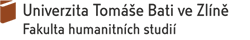 Návrh změny garantadoktorského studijního programupedagogikav prezenční a kombinované forměa doktorského studijního programupedagogikastudijního oborupedagogikav prezenční a kombinované forměZlín 2022Zdůvodnění změny garanta Doktorský, akademicky orientovaný studijní program Pedagogika (od r. 2019) v prezenční a kombinované formě, realizovaný na Fakultě humanitních studií (FHS) Univerzity Tomáše Bati ve Zlíně (UTB), garantovala prof. PaedDr. Adriana Wiegerová, PhD. Z důvodu ukončení pracovního poměru prof. Wiegerové na FHS UTB (k 30. 6. 2022) bylo nutno tuto pozici obsadit, přičemž navrženým garantem se stal doc. Mgr. Radim Šíp, Ph.D. Tento návrh projednala Oborová rada DSP Pedagogika (14. 6. 2022), Vědecká rada FHS (27. 6. 2022) a Rada pro vnitřní hodnocení UTB (29. 7. 2022). Po kladném vyjádření všech uvedených orgánů byl návrh odeslán k posouzení Národnímu akreditačnímu úřadu pro vysoké školství.Dne 24. 10. 2022 doc. Šíp rezignoval na garantství doktorského studijního programu. Nově navrženým garantem je doc. Mgr. Jan Kalenda, Ph.D., který působí na Centru výzkumu FHS. Tento návrh platí i pro garantství dobíhajícího studijního programu Pedagogika, studijního oboru Pedagogika v prezenční a kombinované formě (akreditace do r. 2024, předchozí garant: prof. PhDr. Peter Gavora, CSc., pracovní poměr na FHS ukončil k 30. červnu 2022). K návrhu se kladně vyjádřila Oborová rada DSP Pedagogika (3. 11. 2022) i Vědecká rada FHS (21. 11. 2022)Jan Kalenda je docent v oboru andragogika, na UTB působí od r. 2017 jako prorektor pro kvalitu (zpočátku pro pedagogickou činnost). V této pozici je zodpovědný za implementaci nových standardů pro vysoké školy a systému zajišťování kvality. Participoval na řadě výzkumných projektů zaměřených na vzdělávání dospělých, podpořených  Grantovou agenturou ČR (GA ČR), Vědeckou grantovou agenturou Ministerstva školství, vědy, výzkumu a sportu SR a SAV (VEGA), European Training Foundation (ETF), CEDEFOP či ERASMUS plus. Zabývá se výzkumem vzdělávání dospělých ve vztahu k procesům a faktorům ovlivňujícím účast dospělých v celoživotním vzdělávání, bariérami a motivací dospělých ke vzdělávání, autoregulací učení dospělých, proměnami přístupu studentů k terciárnímu vzdělávání a evaluací kvality vysokoškolského vzdělávání. Další oblasti jeho zájmu jsou metodologie a epistemologie společenských věd (aplikace nový přístupů v zakotvené teorii – situační analýza; adaptace výzkumných nástrojů pro zkoumání procesů učení dospělých – SRQ, MLSQ, MRSQ; problematika interdisciplinarity ve společenských vědách). Věnuje se rovněž historické sociologii (procesy formování států, konstruování a mezigenerační předávání kolektivní paměti a historického vědomí, vrůstání do kolektivní paměti).Bližší informace o navrhovaném kandidátovi shrnuje Příloha č. 1 Přehled o nejvýznamnější publikační, další tvůrčí činnosti a dalších aktivitách.Publikační činnostProjektová činnost:2021 – dále 	Hlavní řešitel projektu za ČR: Project of the Visegrad Fund – Measuring university excellence in the V4 region; eliminating invisibility and get recognition.2019 – 2021	Hlavní řešitel projektu: GA ČR: Bílá místa neformálního vzdělávání v ČR: neúčastníci a jejich sociální světy (GA19-00987S).2019 – 2021	Člen týmu: GA ČR: Cesty směrem k inkluzivní škole 21. Století: Etnografický přístup (GA19-13038S).2021 – dále	Hlavní řešitel projektu za ČR: Principal investigator for the Czech Republic: The project ERASMUS+: Strategic Partnerships for adult education: Development of diagnostic and intervention apparatus of adult docility phenomenon.2020	Člen týmu zodpovědný za cíl T04: Learning environment for adult education and learning, Project of European Training Foundation: ETF Creating New New Learning initiative (POL-TIEDA WP 20).  2018 – 2020	Člen týmu: Project of Slovakia Science Agency: Konštrukt docility v teórii edukácie dospelých (VEGA MŠVVaŠ SR, č. 1/0526/18.2016 – 2018: 	Hlavní řešitel za ČR: Project CEDEFOP: Apprenticeships for Adults in Europe (CEDEFOP - Service contract 2016-0136/AO/DLE/RCDCR/Apprenticeships for Adults/014/16). Senior Researcher for the Czech Republic.C-I – Personální zabezpečeníC-I – Personální zabezpečeníC-I – Personální zabezpečeníC-I – Personální zabezpečeníC-I – Personální zabezpečeníC-I – Personální zabezpečeníC-I – Personální zabezpečeníC-I – Personální zabezpečeníC-I – Personální zabezpečeníC-I – Personální zabezpečeníC-I – Personální zabezpečeníVysoká školaUniverzita Tomáše Bati ve ZlíněUniverzita Tomáše Bati ve ZlíněUniverzita Tomáše Bati ve ZlíněUniverzita Tomáše Bati ve ZlíněUniverzita Tomáše Bati ve ZlíněUniverzita Tomáše Bati ve ZlíněUniverzita Tomáše Bati ve ZlíněUniverzita Tomáše Bati ve ZlíněUniverzita Tomáše Bati ve ZlíněUniverzita Tomáše Bati ve ZlíněSoučást vysoké školyFakulta humanitních studiíFakulta humanitních studiíFakulta humanitních studiíFakulta humanitních studiíFakulta humanitních studiíFakulta humanitních studiíFakulta humanitních studiíFakulta humanitních studiíFakulta humanitních studiíFakulta humanitních studiíNázev studijního programuPedagogikaPedagogikaPedagogikaPedagogikaPedagogikaPedagogikaPedagogikaPedagogikaPedagogikaPedagogikaJméno a příjmeníJan KalendaJan KalendaJan KalendaJan KalendaJan KalendaTitulydoc., Mgr.,Ph.D..doc., Mgr.,Ph.D..doc., Mgr.,Ph.D..doc., Mgr.,Ph.D..Rok narození1985typ vztahu k VŠpp.pp.rozsah40do kdydo kdyNNTyp vztahu na součásti VŠ, která uskutečňuje st. programTyp vztahu na součásti VŠ, která uskutečňuje st. programTyp vztahu na součásti VŠ, která uskutečňuje st. programpp.pp.rozsah40do kdydo kdyNNDalší současná působení jako akademický pracovník na jiných VŠDalší současná působení jako akademický pracovník na jiných VŠDalší současná působení jako akademický pracovník na jiných VŠDalší současná působení jako akademický pracovník na jiných VŠDalší současná působení jako akademický pracovník na jiných VŠtyp prac. vztahutyp prac. vztahurozsahrozsahrozsahrozsahnemánemánemánemánemáPředměty příslušného studijního programu a způsob zapojení do jejich výuky, příp. další zapojení do uskutečňování studijního programuPředměty příslušného studijního programu a způsob zapojení do jejich výuky, příp. další zapojení do uskutečňování studijního programuPředměty příslušného studijního programu a způsob zapojení do jejich výuky, příp. další zapojení do uskutečňování studijního programuPředměty příslušného studijního programu a způsob zapojení do jejich výuky, příp. další zapojení do uskutečňování studijního programuPředměty příslušného studijního programu a způsob zapojení do jejich výuky, příp. další zapojení do uskutečňování studijního programuPředměty příslušného studijního programu a způsob zapojení do jejich výuky, příp. další zapojení do uskutečňování studijního programuPředměty příslušného studijního programu a způsob zapojení do jejich výuky, příp. další zapojení do uskutečňování studijního programuPředměty příslušného studijního programu a způsob zapojení do jejich výuky, příp. další zapojení do uskutečňování studijního programuPředměty příslušného studijního programu a způsob zapojení do jejich výuky, příp. další zapojení do uskutečňování studijního programuPředměty příslušného studijního programu a způsob zapojení do jejich výuky, příp. další zapojení do uskutečňování studijního programuPředměty příslušného studijního programu a způsob zapojení do jejich výuky, příp. další zapojení do uskutečňování studijního programuV rámci studijního programu Pedagogika: garantuje předmět Generické dovednosti v pedagogické vědě (vyučující 100 %) a Současné trendy ve výzkumu vzdělávání (vyučující 100 %). Podílí se na výuce v předmětu Doktorský seminář I. až IV. (15 % vedení). Působí jako školitel a člen Oborové rady.Jako vyučující předmětů typu ZT ve studijním programu Pedagogika na téže vysoké škole rovněž garantuje:předmět Základy sociologie v  rámci studijního programu Sociální pedagogika (100 % přednášející, 1. roč./1. sem.),předmět Manažerská psychologie a sociologie v rámci studijního programu Ekonomika a management (30 % přednášející, 2 roč./ 4. sem),předmět Analýza v dat kvalitativním výzkumu (100 % přednášející, 2. ročník / 3 sem., volitelný předmět), předmět Věda a vědecké poznávání (100 % přednášející, 1 roč. / 1 sem.), předmět Metodologie kvalitativního výzkumu (100 % přednášející, 1 roč. / 1 sem.) v rámci doktorského studijního programu Pedagogika,Předmět Projektové řízení ve zdravotní a sociální sféře (0 % přednášející, 3 roč., 6 sem.).V rámci studijního programu Pedagogika: garantuje předmět Generické dovednosti v pedagogické vědě (vyučující 100 %) a Současné trendy ve výzkumu vzdělávání (vyučující 100 %). Podílí se na výuce v předmětu Doktorský seminář I. až IV. (15 % vedení). Působí jako školitel a člen Oborové rady.Jako vyučující předmětů typu ZT ve studijním programu Pedagogika na téže vysoké škole rovněž garantuje:předmět Základy sociologie v  rámci studijního programu Sociální pedagogika (100 % přednášející, 1. roč./1. sem.),předmět Manažerská psychologie a sociologie v rámci studijního programu Ekonomika a management (30 % přednášející, 2 roč./ 4. sem),předmět Analýza v dat kvalitativním výzkumu (100 % přednášející, 2. ročník / 3 sem., volitelný předmět), předmět Věda a vědecké poznávání (100 % přednášející, 1 roč. / 1 sem.), předmět Metodologie kvalitativního výzkumu (100 % přednášející, 1 roč. / 1 sem.) v rámci doktorského studijního programu Pedagogika,Předmět Projektové řízení ve zdravotní a sociální sféře (0 % přednášející, 3 roč., 6 sem.).V rámci studijního programu Pedagogika: garantuje předmět Generické dovednosti v pedagogické vědě (vyučující 100 %) a Současné trendy ve výzkumu vzdělávání (vyučující 100 %). Podílí se na výuce v předmětu Doktorský seminář I. až IV. (15 % vedení). Působí jako školitel a člen Oborové rady.Jako vyučující předmětů typu ZT ve studijním programu Pedagogika na téže vysoké škole rovněž garantuje:předmět Základy sociologie v  rámci studijního programu Sociální pedagogika (100 % přednášející, 1. roč./1. sem.),předmět Manažerská psychologie a sociologie v rámci studijního programu Ekonomika a management (30 % přednášející, 2 roč./ 4. sem),předmět Analýza v dat kvalitativním výzkumu (100 % přednášející, 2. ročník / 3 sem., volitelný předmět), předmět Věda a vědecké poznávání (100 % přednášející, 1 roč. / 1 sem.), předmět Metodologie kvalitativního výzkumu (100 % přednášející, 1 roč. / 1 sem.) v rámci doktorského studijního programu Pedagogika,Předmět Projektové řízení ve zdravotní a sociální sféře (0 % přednášející, 3 roč., 6 sem.).V rámci studijního programu Pedagogika: garantuje předmět Generické dovednosti v pedagogické vědě (vyučující 100 %) a Současné trendy ve výzkumu vzdělávání (vyučující 100 %). Podílí se na výuce v předmětu Doktorský seminář I. až IV. (15 % vedení). Působí jako školitel a člen Oborové rady.Jako vyučující předmětů typu ZT ve studijním programu Pedagogika na téže vysoké škole rovněž garantuje:předmět Základy sociologie v  rámci studijního programu Sociální pedagogika (100 % přednášející, 1. roč./1. sem.),předmět Manažerská psychologie a sociologie v rámci studijního programu Ekonomika a management (30 % přednášející, 2 roč./ 4. sem),předmět Analýza v dat kvalitativním výzkumu (100 % přednášející, 2. ročník / 3 sem., volitelný předmět), předmět Věda a vědecké poznávání (100 % přednášející, 1 roč. / 1 sem.), předmět Metodologie kvalitativního výzkumu (100 % přednášející, 1 roč. / 1 sem.) v rámci doktorského studijního programu Pedagogika,Předmět Projektové řízení ve zdravotní a sociální sféře (0 % přednášející, 3 roč., 6 sem.).V rámci studijního programu Pedagogika: garantuje předmět Generické dovednosti v pedagogické vědě (vyučující 100 %) a Současné trendy ve výzkumu vzdělávání (vyučující 100 %). Podílí se na výuce v předmětu Doktorský seminář I. až IV. (15 % vedení). Působí jako školitel a člen Oborové rady.Jako vyučující předmětů typu ZT ve studijním programu Pedagogika na téže vysoké škole rovněž garantuje:předmět Základy sociologie v  rámci studijního programu Sociální pedagogika (100 % přednášející, 1. roč./1. sem.),předmět Manažerská psychologie a sociologie v rámci studijního programu Ekonomika a management (30 % přednášející, 2 roč./ 4. sem),předmět Analýza v dat kvalitativním výzkumu (100 % přednášející, 2. ročník / 3 sem., volitelný předmět), předmět Věda a vědecké poznávání (100 % přednášející, 1 roč. / 1 sem.), předmět Metodologie kvalitativního výzkumu (100 % přednášející, 1 roč. / 1 sem.) v rámci doktorského studijního programu Pedagogika,Předmět Projektové řízení ve zdravotní a sociální sféře (0 % přednášející, 3 roč., 6 sem.).V rámci studijního programu Pedagogika: garantuje předmět Generické dovednosti v pedagogické vědě (vyučující 100 %) a Současné trendy ve výzkumu vzdělávání (vyučující 100 %). Podílí se na výuce v předmětu Doktorský seminář I. až IV. (15 % vedení). Působí jako školitel a člen Oborové rady.Jako vyučující předmětů typu ZT ve studijním programu Pedagogika na téže vysoké škole rovněž garantuje:předmět Základy sociologie v  rámci studijního programu Sociální pedagogika (100 % přednášející, 1. roč./1. sem.),předmět Manažerská psychologie a sociologie v rámci studijního programu Ekonomika a management (30 % přednášející, 2 roč./ 4. sem),předmět Analýza v dat kvalitativním výzkumu (100 % přednášející, 2. ročník / 3 sem., volitelný předmět), předmět Věda a vědecké poznávání (100 % přednášející, 1 roč. / 1 sem.), předmět Metodologie kvalitativního výzkumu (100 % přednášející, 1 roč. / 1 sem.) v rámci doktorského studijního programu Pedagogika,Předmět Projektové řízení ve zdravotní a sociální sféře (0 % přednášející, 3 roč., 6 sem.).V rámci studijního programu Pedagogika: garantuje předmět Generické dovednosti v pedagogické vědě (vyučující 100 %) a Současné trendy ve výzkumu vzdělávání (vyučující 100 %). Podílí se na výuce v předmětu Doktorský seminář I. až IV. (15 % vedení). Působí jako školitel a člen Oborové rady.Jako vyučující předmětů typu ZT ve studijním programu Pedagogika na téže vysoké škole rovněž garantuje:předmět Základy sociologie v  rámci studijního programu Sociální pedagogika (100 % přednášející, 1. roč./1. sem.),předmět Manažerská psychologie a sociologie v rámci studijního programu Ekonomika a management (30 % přednášející, 2 roč./ 4. sem),předmět Analýza v dat kvalitativním výzkumu (100 % přednášející, 2. ročník / 3 sem., volitelný předmět), předmět Věda a vědecké poznávání (100 % přednášející, 1 roč. / 1 sem.), předmět Metodologie kvalitativního výzkumu (100 % přednášející, 1 roč. / 1 sem.) v rámci doktorského studijního programu Pedagogika,Předmět Projektové řízení ve zdravotní a sociální sféře (0 % přednášející, 3 roč., 6 sem.).V rámci studijního programu Pedagogika: garantuje předmět Generické dovednosti v pedagogické vědě (vyučující 100 %) a Současné trendy ve výzkumu vzdělávání (vyučující 100 %). Podílí se na výuce v předmětu Doktorský seminář I. až IV. (15 % vedení). Působí jako školitel a člen Oborové rady.Jako vyučující předmětů typu ZT ve studijním programu Pedagogika na téže vysoké škole rovněž garantuje:předmět Základy sociologie v  rámci studijního programu Sociální pedagogika (100 % přednášející, 1. roč./1. sem.),předmět Manažerská psychologie a sociologie v rámci studijního programu Ekonomika a management (30 % přednášející, 2 roč./ 4. sem),předmět Analýza v dat kvalitativním výzkumu (100 % přednášející, 2. ročník / 3 sem., volitelný předmět), předmět Věda a vědecké poznávání (100 % přednášející, 1 roč. / 1 sem.), předmět Metodologie kvalitativního výzkumu (100 % přednášející, 1 roč. / 1 sem.) v rámci doktorského studijního programu Pedagogika,Předmět Projektové řízení ve zdravotní a sociální sféře (0 % přednášející, 3 roč., 6 sem.).V rámci studijního programu Pedagogika: garantuje předmět Generické dovednosti v pedagogické vědě (vyučující 100 %) a Současné trendy ve výzkumu vzdělávání (vyučující 100 %). Podílí se na výuce v předmětu Doktorský seminář I. až IV. (15 % vedení). Působí jako školitel a člen Oborové rady.Jako vyučující předmětů typu ZT ve studijním programu Pedagogika na téže vysoké škole rovněž garantuje:předmět Základy sociologie v  rámci studijního programu Sociální pedagogika (100 % přednášející, 1. roč./1. sem.),předmět Manažerská psychologie a sociologie v rámci studijního programu Ekonomika a management (30 % přednášející, 2 roč./ 4. sem),předmět Analýza v dat kvalitativním výzkumu (100 % přednášející, 2. ročník / 3 sem., volitelný předmět), předmět Věda a vědecké poznávání (100 % přednášející, 1 roč. / 1 sem.), předmět Metodologie kvalitativního výzkumu (100 % přednášející, 1 roč. / 1 sem.) v rámci doktorského studijního programu Pedagogika,Předmět Projektové řízení ve zdravotní a sociální sféře (0 % přednášející, 3 roč., 6 sem.).V rámci studijního programu Pedagogika: garantuje předmět Generické dovednosti v pedagogické vědě (vyučující 100 %) a Současné trendy ve výzkumu vzdělávání (vyučující 100 %). Podílí se na výuce v předmětu Doktorský seminář I. až IV. (15 % vedení). Působí jako školitel a člen Oborové rady.Jako vyučující předmětů typu ZT ve studijním programu Pedagogika na téže vysoké škole rovněž garantuje:předmět Základy sociologie v  rámci studijního programu Sociální pedagogika (100 % přednášející, 1. roč./1. sem.),předmět Manažerská psychologie a sociologie v rámci studijního programu Ekonomika a management (30 % přednášející, 2 roč./ 4. sem),předmět Analýza v dat kvalitativním výzkumu (100 % přednášející, 2. ročník / 3 sem., volitelný předmět), předmět Věda a vědecké poznávání (100 % přednášející, 1 roč. / 1 sem.), předmět Metodologie kvalitativního výzkumu (100 % přednášející, 1 roč. / 1 sem.) v rámci doktorského studijního programu Pedagogika,Předmět Projektové řízení ve zdravotní a sociální sféře (0 % přednášející, 3 roč., 6 sem.).V rámci studijního programu Pedagogika: garantuje předmět Generické dovednosti v pedagogické vědě (vyučující 100 %) a Současné trendy ve výzkumu vzdělávání (vyučující 100 %). Podílí se na výuce v předmětu Doktorský seminář I. až IV. (15 % vedení). Působí jako školitel a člen Oborové rady.Jako vyučující předmětů typu ZT ve studijním programu Pedagogika na téže vysoké škole rovněž garantuje:předmět Základy sociologie v  rámci studijního programu Sociální pedagogika (100 % přednášející, 1. roč./1. sem.),předmět Manažerská psychologie a sociologie v rámci studijního programu Ekonomika a management (30 % přednášející, 2 roč./ 4. sem),předmět Analýza v dat kvalitativním výzkumu (100 % přednášející, 2. ročník / 3 sem., volitelný předmět), předmět Věda a vědecké poznávání (100 % přednášející, 1 roč. / 1 sem.), předmět Metodologie kvalitativního výzkumu (100 % přednášející, 1 roč. / 1 sem.) v rámci doktorského studijního programu Pedagogika,Předmět Projektové řízení ve zdravotní a sociální sféře (0 % přednášející, 3 roč., 6 sem.).Údaje o vzdělání na VŠ Údaje o vzdělání na VŠ Údaje o vzdělání na VŠ Údaje o vzdělání na VŠ Údaje o vzdělání na VŠ Údaje o vzdělání na VŠ Údaje o vzdělání na VŠ Údaje o vzdělání na VŠ Údaje o vzdělání na VŠ Údaje o vzdělání na VŠ Údaje o vzdělání na VŠ 2021: Andragogika (neučitelská pedagogika), UP Olomouc, FF (doc.).2013: Sociologie, UP Olomouc, FF (Ph.D).2010: Sociologie – andragogika v profilaci na personální management,  UP Olomouc, FF (Mgr.).2021: Andragogika (neučitelská pedagogika), UP Olomouc, FF (doc.).2013: Sociologie, UP Olomouc, FF (Ph.D).2010: Sociologie – andragogika v profilaci na personální management,  UP Olomouc, FF (Mgr.).2021: Andragogika (neučitelská pedagogika), UP Olomouc, FF (doc.).2013: Sociologie, UP Olomouc, FF (Ph.D).2010: Sociologie – andragogika v profilaci na personální management,  UP Olomouc, FF (Mgr.).2021: Andragogika (neučitelská pedagogika), UP Olomouc, FF (doc.).2013: Sociologie, UP Olomouc, FF (Ph.D).2010: Sociologie – andragogika v profilaci na personální management,  UP Olomouc, FF (Mgr.).2021: Andragogika (neučitelská pedagogika), UP Olomouc, FF (doc.).2013: Sociologie, UP Olomouc, FF (Ph.D).2010: Sociologie – andragogika v profilaci na personální management,  UP Olomouc, FF (Mgr.).2021: Andragogika (neučitelská pedagogika), UP Olomouc, FF (doc.).2013: Sociologie, UP Olomouc, FF (Ph.D).2010: Sociologie – andragogika v profilaci na personální management,  UP Olomouc, FF (Mgr.).2021: Andragogika (neučitelská pedagogika), UP Olomouc, FF (doc.).2013: Sociologie, UP Olomouc, FF (Ph.D).2010: Sociologie – andragogika v profilaci na personální management,  UP Olomouc, FF (Mgr.).2021: Andragogika (neučitelská pedagogika), UP Olomouc, FF (doc.).2013: Sociologie, UP Olomouc, FF (Ph.D).2010: Sociologie – andragogika v profilaci na personální management,  UP Olomouc, FF (Mgr.).2021: Andragogika (neučitelská pedagogika), UP Olomouc, FF (doc.).2013: Sociologie, UP Olomouc, FF (Ph.D).2010: Sociologie – andragogika v profilaci na personální management,  UP Olomouc, FF (Mgr.).2021: Andragogika (neučitelská pedagogika), UP Olomouc, FF (doc.).2013: Sociologie, UP Olomouc, FF (Ph.D).2010: Sociologie – andragogika v profilaci na personální management,  UP Olomouc, FF (Mgr.).2021: Andragogika (neučitelská pedagogika), UP Olomouc, FF (doc.).2013: Sociologie, UP Olomouc, FF (Ph.D).2010: Sociologie – andragogika v profilaci na personální management,  UP Olomouc, FF (Mgr.).Údaje o odborném působení od absolvování VŠÚdaje o odborném působení od absolvování VŠÚdaje o odborném působení od absolvování VŠÚdaje o odborném působení od absolvování VŠÚdaje o odborném působení od absolvování VŠÚdaje o odborném působení od absolvování VŠÚdaje o odborném působení od absolvování VŠÚdaje o odborném působení od absolvování VŠÚdaje o odborném působení od absolvování VŠÚdaje o odborném působení od absolvování VŠÚdaje o odborném působení od absolvování VŠ2021 - dosud: docent – FHS, UTB ve Zlíně (pp.).2013 - 2020: odborný asistent – FHS, UTB ve Zlíně (pp.). 2014 - 2016: odborný asistent – FF, UP Olomouc (pp.).2012 - 2013: asistent –  FHS UTB ve Zlíně (pp.).2021 - dosud: docent – FHS, UTB ve Zlíně (pp.).2013 - 2020: odborný asistent – FHS, UTB ve Zlíně (pp.). 2014 - 2016: odborný asistent – FF, UP Olomouc (pp.).2012 - 2013: asistent –  FHS UTB ve Zlíně (pp.).2021 - dosud: docent – FHS, UTB ve Zlíně (pp.).2013 - 2020: odborný asistent – FHS, UTB ve Zlíně (pp.). 2014 - 2016: odborný asistent – FF, UP Olomouc (pp.).2012 - 2013: asistent –  FHS UTB ve Zlíně (pp.).2021 - dosud: docent – FHS, UTB ve Zlíně (pp.).2013 - 2020: odborný asistent – FHS, UTB ve Zlíně (pp.). 2014 - 2016: odborný asistent – FF, UP Olomouc (pp.).2012 - 2013: asistent –  FHS UTB ve Zlíně (pp.).2021 - dosud: docent – FHS, UTB ve Zlíně (pp.).2013 - 2020: odborný asistent – FHS, UTB ve Zlíně (pp.). 2014 - 2016: odborný asistent – FF, UP Olomouc (pp.).2012 - 2013: asistent –  FHS UTB ve Zlíně (pp.).2021 - dosud: docent – FHS, UTB ve Zlíně (pp.).2013 - 2020: odborný asistent – FHS, UTB ve Zlíně (pp.). 2014 - 2016: odborný asistent – FF, UP Olomouc (pp.).2012 - 2013: asistent –  FHS UTB ve Zlíně (pp.).2021 - dosud: docent – FHS, UTB ve Zlíně (pp.).2013 - 2020: odborný asistent – FHS, UTB ve Zlíně (pp.). 2014 - 2016: odborný asistent – FF, UP Olomouc (pp.).2012 - 2013: asistent –  FHS UTB ve Zlíně (pp.).2021 - dosud: docent – FHS, UTB ve Zlíně (pp.).2013 - 2020: odborný asistent – FHS, UTB ve Zlíně (pp.). 2014 - 2016: odborný asistent – FF, UP Olomouc (pp.).2012 - 2013: asistent –  FHS UTB ve Zlíně (pp.).2021 - dosud: docent – FHS, UTB ve Zlíně (pp.).2013 - 2020: odborný asistent – FHS, UTB ve Zlíně (pp.). 2014 - 2016: odborný asistent – FF, UP Olomouc (pp.).2012 - 2013: asistent –  FHS UTB ve Zlíně (pp.).2021 - dosud: docent – FHS, UTB ve Zlíně (pp.).2013 - 2020: odborný asistent – FHS, UTB ve Zlíně (pp.). 2014 - 2016: odborný asistent – FF, UP Olomouc (pp.).2012 - 2013: asistent –  FHS UTB ve Zlíně (pp.).2021 - dosud: docent – FHS, UTB ve Zlíně (pp.).2013 - 2020: odborný asistent – FHS, UTB ve Zlíně (pp.). 2014 - 2016: odborný asistent – FF, UP Olomouc (pp.).2012 - 2013: asistent –  FHS UTB ve Zlíně (pp.).Zkušenosti s vedením kvalifikačních a rigorózních pracíZkušenosti s vedením kvalifikačních a rigorózních pracíZkušenosti s vedením kvalifikačních a rigorózních pracíZkušenosti s vedením kvalifikačních a rigorózních pracíZkušenosti s vedením kvalifikačních a rigorózních pracíZkušenosti s vedením kvalifikačních a rigorózních pracíZkušenosti s vedením kvalifikačních a rigorózních pracíZkušenosti s vedením kvalifikačních a rigorózních pracíZkušenosti s vedením kvalifikačních a rigorózních pracíZkušenosti s vedením kvalifikačních a rigorózních pracíZkušenosti s vedením kvalifikačních a rigorózních pracíPočet vedených a obhájených bakalářských prací = 92. Počet vedených a obhájených diplomových prací = 45.Počet vedených a obhájených bakalářských prací = 92. Počet vedených a obhájených diplomových prací = 45.Počet vedených a obhájených bakalářských prací = 92. Počet vedených a obhájených diplomových prací = 45.Počet vedených a obhájených bakalářských prací = 92. Počet vedených a obhájených diplomových prací = 45.Počet vedených a obhájených bakalářských prací = 92. Počet vedených a obhájených diplomových prací = 45.Počet vedených a obhájených bakalářských prací = 92. Počet vedených a obhájených diplomových prací = 45.Počet vedených a obhájených bakalářských prací = 92. Počet vedených a obhájených diplomových prací = 45.Počet vedených a obhájených bakalářských prací = 92. Počet vedených a obhájených diplomových prací = 45.Počet vedených a obhájených bakalářských prací = 92. Počet vedených a obhájených diplomových prací = 45.Počet vedených a obhájených bakalářských prací = 92. Počet vedených a obhájených diplomových prací = 45.Počet vedených a obhájených bakalářských prací = 92. Počet vedených a obhájených diplomových prací = 45.Obor habilitačního řízení Obor habilitačního řízení Rok udělení hodnostiRok udělení hodnostiŘízení konáno na VŠŘízení konáno na VŠŘízení konáno na VŠŘízení konáno na VŠOhlasy publikacíOhlasy publikacíOhlasy publikacíAndragogikaAndragogika20212021UP OlomoucUP OlomoucUP OlomoucUP OlomoucWOSScopusostatníObor jmenovacího řízeníObor jmenovacího řízeníRok udělení hodnostiRok udělení hodnostiŘízení konáno na VŠŘízení konáno na VŠŘízení konáno na VŠŘízení konáno na VŠ77362887736288Přehled o nejvýznamnější publikační a další tvůrčí činnosti nebo další profesní činnosti u odborníků z praxe vztahující se k zabezpečovaným předmětům Přehled o nejvýznamnější publikační a další tvůrčí činnosti nebo další profesní činnosti u odborníků z praxe vztahující se k zabezpečovaným předmětům Přehled o nejvýznamnější publikační a další tvůrčí činnosti nebo další profesní činnosti u odborníků z praxe vztahující se k zabezpečovaným předmětům Přehled o nejvýznamnější publikační a další tvůrčí činnosti nebo další profesní činnosti u odborníků z praxe vztahující se k zabezpečovaným předmětům Přehled o nejvýznamnější publikační a další tvůrčí činnosti nebo další profesní činnosti u odborníků z praxe vztahující se k zabezpečovaným předmětům Přehled o nejvýznamnější publikační a další tvůrčí činnosti nebo další profesní činnosti u odborníků z praxe vztahující se k zabezpečovaným předmětům Přehled o nejvýznamnější publikační a další tvůrčí činnosti nebo další profesní činnosti u odborníků z praxe vztahující se k zabezpečovaným předmětům Přehled o nejvýznamnější publikační a další tvůrčí činnosti nebo další profesní činnosti u odborníků z praxe vztahující se k zabezpečovaným předmětům Přehled o nejvýznamnější publikační a další tvůrčí činnosti nebo další profesní činnosti u odborníků z praxe vztahující se k zabezpečovaným předmětům Přehled o nejvýznamnější publikační a další tvůrčí činnosti nebo další profesní činnosti u odborníků z praxe vztahující se k zabezpečovaným předmětům Přehled o nejvýznamnější publikační a další tvůrčí činnosti nebo další profesní činnosti u odborníků z praxe vztahující se k zabezpečovaným předmětům Nejvýznamnější tvůrčí činnost od roku 2017 (za posledních 5 let) – H index = 6Publikační činnost:Jimp:  Kalenda, J., (33 %) Kočvarová, I., & Vaculíková, J. (2022). Barriers to participation of Low-educated Workers in Non-formal Education. Journal of Education and Work.  Pre-published, 1-16. https://doi.org/10.1080/13639080.2022.2091118Jimp: Kočvarová, I., Vaculíková, J. & Kalenda, J. (33 %) (2021). Development and Initial Validation of the Cognitive and Non-cognitive Factors of Non-participation in Non-formal Adult Education Questionnaire. Journal of Psychoeducational Assessment. Pre-published, 1–16. http://doi.org/10.1177/07342829211060571B: Kalenda, J. (2021). Vratký triumf: Vývoj neformálního vzdělávání dospělých v České republice mezi lety 1997 až 2016. Zlín: UTB ve Zlíně.Jimp: Kalenda, J., (33 %) Kočvarová, I., & Vaculíková, J. (2020). Determinants of Participation in Non-formal Education in the Czech Republic. Adult Education Quarterly, 70(2), 99–118. http://doi.org/10.1177/0741713619878391JSC: Kalenda, J. (50%) & Kočvarová, I. (2020). Participation in non-formal education in risk society. International Journal of Lifelong Education. Early Access Online. http://doi.org/10.1080/02601370.2020.1808102Projektová činnost:2021 – 2023: ERASMUS+, KA2 Strategic Partnerships for adult education: Development of diagnostic and intervention apparatus of adult docility phenomenon, hlavní řešitel.2019 – 2021: GAČR: Bílá místa neformálního vzdělávání v ČR: neúčastníci a jejich sociální světy (GA19-00987S), hlavní řešitel.2019 – 2021: GAČR: Cesty směrem k inkluzivní škole 21. Století: Etnografický přístup (GA19-13038S), člen řešitelského týmu.Nejvýznamnější tvůrčí činnost od roku 2017 (za posledních 5 let) – H index = 6Publikační činnost:Jimp:  Kalenda, J., (33 %) Kočvarová, I., & Vaculíková, J. (2022). Barriers to participation of Low-educated Workers in Non-formal Education. Journal of Education and Work.  Pre-published, 1-16. https://doi.org/10.1080/13639080.2022.2091118Jimp: Kočvarová, I., Vaculíková, J. & Kalenda, J. (33 %) (2021). Development and Initial Validation of the Cognitive and Non-cognitive Factors of Non-participation in Non-formal Adult Education Questionnaire. Journal of Psychoeducational Assessment. Pre-published, 1–16. http://doi.org/10.1177/07342829211060571B: Kalenda, J. (2021). Vratký triumf: Vývoj neformálního vzdělávání dospělých v České republice mezi lety 1997 až 2016. Zlín: UTB ve Zlíně.Jimp: Kalenda, J., (33 %) Kočvarová, I., & Vaculíková, J. (2020). Determinants of Participation in Non-formal Education in the Czech Republic. Adult Education Quarterly, 70(2), 99–118. http://doi.org/10.1177/0741713619878391JSC: Kalenda, J. (50%) & Kočvarová, I. (2020). Participation in non-formal education in risk society. International Journal of Lifelong Education. Early Access Online. http://doi.org/10.1080/02601370.2020.1808102Projektová činnost:2021 – 2023: ERASMUS+, KA2 Strategic Partnerships for adult education: Development of diagnostic and intervention apparatus of adult docility phenomenon, hlavní řešitel.2019 – 2021: GAČR: Bílá místa neformálního vzdělávání v ČR: neúčastníci a jejich sociální světy (GA19-00987S), hlavní řešitel.2019 – 2021: GAČR: Cesty směrem k inkluzivní škole 21. Století: Etnografický přístup (GA19-13038S), člen řešitelského týmu.Nejvýznamnější tvůrčí činnost od roku 2017 (za posledních 5 let) – H index = 6Publikační činnost:Jimp:  Kalenda, J., (33 %) Kočvarová, I., & Vaculíková, J. (2022). Barriers to participation of Low-educated Workers in Non-formal Education. Journal of Education and Work.  Pre-published, 1-16. https://doi.org/10.1080/13639080.2022.2091118Jimp: Kočvarová, I., Vaculíková, J. & Kalenda, J. (33 %) (2021). Development and Initial Validation of the Cognitive and Non-cognitive Factors of Non-participation in Non-formal Adult Education Questionnaire. Journal of Psychoeducational Assessment. Pre-published, 1–16. http://doi.org/10.1177/07342829211060571B: Kalenda, J. (2021). Vratký triumf: Vývoj neformálního vzdělávání dospělých v České republice mezi lety 1997 až 2016. Zlín: UTB ve Zlíně.Jimp: Kalenda, J., (33 %) Kočvarová, I., & Vaculíková, J. (2020). Determinants of Participation in Non-formal Education in the Czech Republic. Adult Education Quarterly, 70(2), 99–118. http://doi.org/10.1177/0741713619878391JSC: Kalenda, J. (50%) & Kočvarová, I. (2020). Participation in non-formal education in risk society. International Journal of Lifelong Education. Early Access Online. http://doi.org/10.1080/02601370.2020.1808102Projektová činnost:2021 – 2023: ERASMUS+, KA2 Strategic Partnerships for adult education: Development of diagnostic and intervention apparatus of adult docility phenomenon, hlavní řešitel.2019 – 2021: GAČR: Bílá místa neformálního vzdělávání v ČR: neúčastníci a jejich sociální světy (GA19-00987S), hlavní řešitel.2019 – 2021: GAČR: Cesty směrem k inkluzivní škole 21. Století: Etnografický přístup (GA19-13038S), člen řešitelského týmu.Nejvýznamnější tvůrčí činnost od roku 2017 (za posledních 5 let) – H index = 6Publikační činnost:Jimp:  Kalenda, J., (33 %) Kočvarová, I., & Vaculíková, J. (2022). Barriers to participation of Low-educated Workers in Non-formal Education. Journal of Education and Work.  Pre-published, 1-16. https://doi.org/10.1080/13639080.2022.2091118Jimp: Kočvarová, I., Vaculíková, J. & Kalenda, J. (33 %) (2021). Development and Initial Validation of the Cognitive and Non-cognitive Factors of Non-participation in Non-formal Adult Education Questionnaire. Journal of Psychoeducational Assessment. Pre-published, 1–16. http://doi.org/10.1177/07342829211060571B: Kalenda, J. (2021). Vratký triumf: Vývoj neformálního vzdělávání dospělých v České republice mezi lety 1997 až 2016. Zlín: UTB ve Zlíně.Jimp: Kalenda, J., (33 %) Kočvarová, I., & Vaculíková, J. (2020). Determinants of Participation in Non-formal Education in the Czech Republic. Adult Education Quarterly, 70(2), 99–118. http://doi.org/10.1177/0741713619878391JSC: Kalenda, J. (50%) & Kočvarová, I. (2020). Participation in non-formal education in risk society. International Journal of Lifelong Education. Early Access Online. http://doi.org/10.1080/02601370.2020.1808102Projektová činnost:2021 – 2023: ERASMUS+, KA2 Strategic Partnerships for adult education: Development of diagnostic and intervention apparatus of adult docility phenomenon, hlavní řešitel.2019 – 2021: GAČR: Bílá místa neformálního vzdělávání v ČR: neúčastníci a jejich sociální světy (GA19-00987S), hlavní řešitel.2019 – 2021: GAČR: Cesty směrem k inkluzivní škole 21. Století: Etnografický přístup (GA19-13038S), člen řešitelského týmu.Nejvýznamnější tvůrčí činnost od roku 2017 (za posledních 5 let) – H index = 6Publikační činnost:Jimp:  Kalenda, J., (33 %) Kočvarová, I., & Vaculíková, J. (2022). Barriers to participation of Low-educated Workers in Non-formal Education. Journal of Education and Work.  Pre-published, 1-16. https://doi.org/10.1080/13639080.2022.2091118Jimp: Kočvarová, I., Vaculíková, J. & Kalenda, J. (33 %) (2021). Development and Initial Validation of the Cognitive and Non-cognitive Factors of Non-participation in Non-formal Adult Education Questionnaire. Journal of Psychoeducational Assessment. Pre-published, 1–16. http://doi.org/10.1177/07342829211060571B: Kalenda, J. (2021). Vratký triumf: Vývoj neformálního vzdělávání dospělých v České republice mezi lety 1997 až 2016. Zlín: UTB ve Zlíně.Jimp: Kalenda, J., (33 %) Kočvarová, I., & Vaculíková, J. (2020). Determinants of Participation in Non-formal Education in the Czech Republic. Adult Education Quarterly, 70(2), 99–118. http://doi.org/10.1177/0741713619878391JSC: Kalenda, J. (50%) & Kočvarová, I. (2020). Participation in non-formal education in risk society. International Journal of Lifelong Education. Early Access Online. http://doi.org/10.1080/02601370.2020.1808102Projektová činnost:2021 – 2023: ERASMUS+, KA2 Strategic Partnerships for adult education: Development of diagnostic and intervention apparatus of adult docility phenomenon, hlavní řešitel.2019 – 2021: GAČR: Bílá místa neformálního vzdělávání v ČR: neúčastníci a jejich sociální světy (GA19-00987S), hlavní řešitel.2019 – 2021: GAČR: Cesty směrem k inkluzivní škole 21. Století: Etnografický přístup (GA19-13038S), člen řešitelského týmu.Nejvýznamnější tvůrčí činnost od roku 2017 (za posledních 5 let) – H index = 6Publikační činnost:Jimp:  Kalenda, J., (33 %) Kočvarová, I., & Vaculíková, J. (2022). Barriers to participation of Low-educated Workers in Non-formal Education. Journal of Education and Work.  Pre-published, 1-16. https://doi.org/10.1080/13639080.2022.2091118Jimp: Kočvarová, I., Vaculíková, J. & Kalenda, J. (33 %) (2021). Development and Initial Validation of the Cognitive and Non-cognitive Factors of Non-participation in Non-formal Adult Education Questionnaire. Journal of Psychoeducational Assessment. Pre-published, 1–16. http://doi.org/10.1177/07342829211060571B: Kalenda, J. (2021). Vratký triumf: Vývoj neformálního vzdělávání dospělých v České republice mezi lety 1997 až 2016. Zlín: UTB ve Zlíně.Jimp: Kalenda, J., (33 %) Kočvarová, I., & Vaculíková, J. (2020). Determinants of Participation in Non-formal Education in the Czech Republic. Adult Education Quarterly, 70(2), 99–118. http://doi.org/10.1177/0741713619878391JSC: Kalenda, J. (50%) & Kočvarová, I. (2020). Participation in non-formal education in risk society. International Journal of Lifelong Education. Early Access Online. http://doi.org/10.1080/02601370.2020.1808102Projektová činnost:2021 – 2023: ERASMUS+, KA2 Strategic Partnerships for adult education: Development of diagnostic and intervention apparatus of adult docility phenomenon, hlavní řešitel.2019 – 2021: GAČR: Bílá místa neformálního vzdělávání v ČR: neúčastníci a jejich sociální světy (GA19-00987S), hlavní řešitel.2019 – 2021: GAČR: Cesty směrem k inkluzivní škole 21. Století: Etnografický přístup (GA19-13038S), člen řešitelského týmu.Nejvýznamnější tvůrčí činnost od roku 2017 (za posledních 5 let) – H index = 6Publikační činnost:Jimp:  Kalenda, J., (33 %) Kočvarová, I., & Vaculíková, J. (2022). Barriers to participation of Low-educated Workers in Non-formal Education. Journal of Education and Work.  Pre-published, 1-16. https://doi.org/10.1080/13639080.2022.2091118Jimp: Kočvarová, I., Vaculíková, J. & Kalenda, J. (33 %) (2021). Development and Initial Validation of the Cognitive and Non-cognitive Factors of Non-participation in Non-formal Adult Education Questionnaire. Journal of Psychoeducational Assessment. Pre-published, 1–16. http://doi.org/10.1177/07342829211060571B: Kalenda, J. (2021). Vratký triumf: Vývoj neformálního vzdělávání dospělých v České republice mezi lety 1997 až 2016. Zlín: UTB ve Zlíně.Jimp: Kalenda, J., (33 %) Kočvarová, I., & Vaculíková, J. (2020). Determinants of Participation in Non-formal Education in the Czech Republic. Adult Education Quarterly, 70(2), 99–118. http://doi.org/10.1177/0741713619878391JSC: Kalenda, J. (50%) & Kočvarová, I. (2020). Participation in non-formal education in risk society. International Journal of Lifelong Education. Early Access Online. http://doi.org/10.1080/02601370.2020.1808102Projektová činnost:2021 – 2023: ERASMUS+, KA2 Strategic Partnerships for adult education: Development of diagnostic and intervention apparatus of adult docility phenomenon, hlavní řešitel.2019 – 2021: GAČR: Bílá místa neformálního vzdělávání v ČR: neúčastníci a jejich sociální světy (GA19-00987S), hlavní řešitel.2019 – 2021: GAČR: Cesty směrem k inkluzivní škole 21. Století: Etnografický přístup (GA19-13038S), člen řešitelského týmu.Nejvýznamnější tvůrčí činnost od roku 2017 (za posledních 5 let) – H index = 6Publikační činnost:Jimp:  Kalenda, J., (33 %) Kočvarová, I., & Vaculíková, J. (2022). Barriers to participation of Low-educated Workers in Non-formal Education. Journal of Education and Work.  Pre-published, 1-16. https://doi.org/10.1080/13639080.2022.2091118Jimp: Kočvarová, I., Vaculíková, J. & Kalenda, J. (33 %) (2021). Development and Initial Validation of the Cognitive and Non-cognitive Factors of Non-participation in Non-formal Adult Education Questionnaire. Journal of Psychoeducational Assessment. Pre-published, 1–16. http://doi.org/10.1177/07342829211060571B: Kalenda, J. (2021). Vratký triumf: Vývoj neformálního vzdělávání dospělých v České republice mezi lety 1997 až 2016. Zlín: UTB ve Zlíně.Jimp: Kalenda, J., (33 %) Kočvarová, I., & Vaculíková, J. (2020). Determinants of Participation in Non-formal Education in the Czech Republic. Adult Education Quarterly, 70(2), 99–118. http://doi.org/10.1177/0741713619878391JSC: Kalenda, J. (50%) & Kočvarová, I. (2020). Participation in non-formal education in risk society. International Journal of Lifelong Education. Early Access Online. http://doi.org/10.1080/02601370.2020.1808102Projektová činnost:2021 – 2023: ERASMUS+, KA2 Strategic Partnerships for adult education: Development of diagnostic and intervention apparatus of adult docility phenomenon, hlavní řešitel.2019 – 2021: GAČR: Bílá místa neformálního vzdělávání v ČR: neúčastníci a jejich sociální světy (GA19-00987S), hlavní řešitel.2019 – 2021: GAČR: Cesty směrem k inkluzivní škole 21. Století: Etnografický přístup (GA19-13038S), člen řešitelského týmu.Nejvýznamnější tvůrčí činnost od roku 2017 (za posledních 5 let) – H index = 6Publikační činnost:Jimp:  Kalenda, J., (33 %) Kočvarová, I., & Vaculíková, J. (2022). Barriers to participation of Low-educated Workers in Non-formal Education. Journal of Education and Work.  Pre-published, 1-16. https://doi.org/10.1080/13639080.2022.2091118Jimp: Kočvarová, I., Vaculíková, J. & Kalenda, J. (33 %) (2021). Development and Initial Validation of the Cognitive and Non-cognitive Factors of Non-participation in Non-formal Adult Education Questionnaire. Journal of Psychoeducational Assessment. Pre-published, 1–16. http://doi.org/10.1177/07342829211060571B: Kalenda, J. (2021). Vratký triumf: Vývoj neformálního vzdělávání dospělých v České republice mezi lety 1997 až 2016. Zlín: UTB ve Zlíně.Jimp: Kalenda, J., (33 %) Kočvarová, I., & Vaculíková, J. (2020). Determinants of Participation in Non-formal Education in the Czech Republic. Adult Education Quarterly, 70(2), 99–118. http://doi.org/10.1177/0741713619878391JSC: Kalenda, J. (50%) & Kočvarová, I. (2020). Participation in non-formal education in risk society. International Journal of Lifelong Education. Early Access Online. http://doi.org/10.1080/02601370.2020.1808102Projektová činnost:2021 – 2023: ERASMUS+, KA2 Strategic Partnerships for adult education: Development of diagnostic and intervention apparatus of adult docility phenomenon, hlavní řešitel.2019 – 2021: GAČR: Bílá místa neformálního vzdělávání v ČR: neúčastníci a jejich sociální světy (GA19-00987S), hlavní řešitel.2019 – 2021: GAČR: Cesty směrem k inkluzivní škole 21. Století: Etnografický přístup (GA19-13038S), člen řešitelského týmu.Nejvýznamnější tvůrčí činnost od roku 2017 (za posledních 5 let) – H index = 6Publikační činnost:Jimp:  Kalenda, J., (33 %) Kočvarová, I., & Vaculíková, J. (2022). Barriers to participation of Low-educated Workers in Non-formal Education. Journal of Education and Work.  Pre-published, 1-16. https://doi.org/10.1080/13639080.2022.2091118Jimp: Kočvarová, I., Vaculíková, J. & Kalenda, J. (33 %) (2021). Development and Initial Validation of the Cognitive and Non-cognitive Factors of Non-participation in Non-formal Adult Education Questionnaire. Journal of Psychoeducational Assessment. Pre-published, 1–16. http://doi.org/10.1177/07342829211060571B: Kalenda, J. (2021). Vratký triumf: Vývoj neformálního vzdělávání dospělých v České republice mezi lety 1997 až 2016. Zlín: UTB ve Zlíně.Jimp: Kalenda, J., (33 %) Kočvarová, I., & Vaculíková, J. (2020). Determinants of Participation in Non-formal Education in the Czech Republic. Adult Education Quarterly, 70(2), 99–118. http://doi.org/10.1177/0741713619878391JSC: Kalenda, J. (50%) & Kočvarová, I. (2020). Participation in non-formal education in risk society. International Journal of Lifelong Education. Early Access Online. http://doi.org/10.1080/02601370.2020.1808102Projektová činnost:2021 – 2023: ERASMUS+, KA2 Strategic Partnerships for adult education: Development of diagnostic and intervention apparatus of adult docility phenomenon, hlavní řešitel.2019 – 2021: GAČR: Bílá místa neformálního vzdělávání v ČR: neúčastníci a jejich sociální světy (GA19-00987S), hlavní řešitel.2019 – 2021: GAČR: Cesty směrem k inkluzivní škole 21. Století: Etnografický přístup (GA19-13038S), člen řešitelského týmu.Nejvýznamnější tvůrčí činnost od roku 2017 (za posledních 5 let) – H index = 6Publikační činnost:Jimp:  Kalenda, J., (33 %) Kočvarová, I., & Vaculíková, J. (2022). Barriers to participation of Low-educated Workers in Non-formal Education. Journal of Education and Work.  Pre-published, 1-16. https://doi.org/10.1080/13639080.2022.2091118Jimp: Kočvarová, I., Vaculíková, J. & Kalenda, J. (33 %) (2021). Development and Initial Validation of the Cognitive and Non-cognitive Factors of Non-participation in Non-formal Adult Education Questionnaire. Journal of Psychoeducational Assessment. Pre-published, 1–16. http://doi.org/10.1177/07342829211060571B: Kalenda, J. (2021). Vratký triumf: Vývoj neformálního vzdělávání dospělých v České republice mezi lety 1997 až 2016. Zlín: UTB ve Zlíně.Jimp: Kalenda, J., (33 %) Kočvarová, I., & Vaculíková, J. (2020). Determinants of Participation in Non-formal Education in the Czech Republic. Adult Education Quarterly, 70(2), 99–118. http://doi.org/10.1177/0741713619878391JSC: Kalenda, J. (50%) & Kočvarová, I. (2020). Participation in non-formal education in risk society. International Journal of Lifelong Education. Early Access Online. http://doi.org/10.1080/02601370.2020.1808102Projektová činnost:2021 – 2023: ERASMUS+, KA2 Strategic Partnerships for adult education: Development of diagnostic and intervention apparatus of adult docility phenomenon, hlavní řešitel.2019 – 2021: GAČR: Bílá místa neformálního vzdělávání v ČR: neúčastníci a jejich sociální světy (GA19-00987S), hlavní řešitel.2019 – 2021: GAČR: Cesty směrem k inkluzivní škole 21. Století: Etnografický přístup (GA19-13038S), člen řešitelského týmu.Působení v zahraničíPůsobení v zahraničíPůsobení v zahraničíPůsobení v zahraničíPůsobení v zahraničíPůsobení v zahraničíPůsobení v zahraničíPůsobení v zahraničíPůsobení v zahraničíPůsobení v zahraničíPůsobení v zahraničí2022 – University of California Los Angeles (USA), Visiting Professor at School of Education & Information Studies (Fulbright Scholarship)2022 – University of Glasgow (UK), Visiting Professor at CRED&L, School of Education2021 – University of Malága (SPA), Visiting Scholar at Faculty of Social Science2019 – University of Girona (SPA)2011 – Uppsala University (SWE), studijní stáž se zaměřením na Discourse Analysis.2010 – Arhus University (DEN), studijní stáž se zaměřením na archivní výzkum.2022 – University of California Los Angeles (USA), Visiting Professor at School of Education & Information Studies (Fulbright Scholarship)2022 – University of Glasgow (UK), Visiting Professor at CRED&L, School of Education2021 – University of Malága (SPA), Visiting Scholar at Faculty of Social Science2019 – University of Girona (SPA)2011 – Uppsala University (SWE), studijní stáž se zaměřením na Discourse Analysis.2010 – Arhus University (DEN), studijní stáž se zaměřením na archivní výzkum.2022 – University of California Los Angeles (USA), Visiting Professor at School of Education & Information Studies (Fulbright Scholarship)2022 – University of Glasgow (UK), Visiting Professor at CRED&L, School of Education2021 – University of Malága (SPA), Visiting Scholar at Faculty of Social Science2019 – University of Girona (SPA)2011 – Uppsala University (SWE), studijní stáž se zaměřením na Discourse Analysis.2010 – Arhus University (DEN), studijní stáž se zaměřením na archivní výzkum.2022 – University of California Los Angeles (USA), Visiting Professor at School of Education & Information Studies (Fulbright Scholarship)2022 – University of Glasgow (UK), Visiting Professor at CRED&L, School of Education2021 – University of Malága (SPA), Visiting Scholar at Faculty of Social Science2019 – University of Girona (SPA)2011 – Uppsala University (SWE), studijní stáž se zaměřením na Discourse Analysis.2010 – Arhus University (DEN), studijní stáž se zaměřením na archivní výzkum.2022 – University of California Los Angeles (USA), Visiting Professor at School of Education & Information Studies (Fulbright Scholarship)2022 – University of Glasgow (UK), Visiting Professor at CRED&L, School of Education2021 – University of Malága (SPA), Visiting Scholar at Faculty of Social Science2019 – University of Girona (SPA)2011 – Uppsala University (SWE), studijní stáž se zaměřením na Discourse Analysis.2010 – Arhus University (DEN), studijní stáž se zaměřením na archivní výzkum.2022 – University of California Los Angeles (USA), Visiting Professor at School of Education & Information Studies (Fulbright Scholarship)2022 – University of Glasgow (UK), Visiting Professor at CRED&L, School of Education2021 – University of Malága (SPA), Visiting Scholar at Faculty of Social Science2019 – University of Girona (SPA)2011 – Uppsala University (SWE), studijní stáž se zaměřením na Discourse Analysis.2010 – Arhus University (DEN), studijní stáž se zaměřením na archivní výzkum.2022 – University of California Los Angeles (USA), Visiting Professor at School of Education & Information Studies (Fulbright Scholarship)2022 – University of Glasgow (UK), Visiting Professor at CRED&L, School of Education2021 – University of Malága (SPA), Visiting Scholar at Faculty of Social Science2019 – University of Girona (SPA)2011 – Uppsala University (SWE), studijní stáž se zaměřením na Discourse Analysis.2010 – Arhus University (DEN), studijní stáž se zaměřením na archivní výzkum.2022 – University of California Los Angeles (USA), Visiting Professor at School of Education & Information Studies (Fulbright Scholarship)2022 – University of Glasgow (UK), Visiting Professor at CRED&L, School of Education2021 – University of Malága (SPA), Visiting Scholar at Faculty of Social Science2019 – University of Girona (SPA)2011 – Uppsala University (SWE), studijní stáž se zaměřením na Discourse Analysis.2010 – Arhus University (DEN), studijní stáž se zaměřením na archivní výzkum.2022 – University of California Los Angeles (USA), Visiting Professor at School of Education & Information Studies (Fulbright Scholarship)2022 – University of Glasgow (UK), Visiting Professor at CRED&L, School of Education2021 – University of Malága (SPA), Visiting Scholar at Faculty of Social Science2019 – University of Girona (SPA)2011 – Uppsala University (SWE), studijní stáž se zaměřením na Discourse Analysis.2010 – Arhus University (DEN), studijní stáž se zaměřením na archivní výzkum.2022 – University of California Los Angeles (USA), Visiting Professor at School of Education & Information Studies (Fulbright Scholarship)2022 – University of Glasgow (UK), Visiting Professor at CRED&L, School of Education2021 – University of Malága (SPA), Visiting Scholar at Faculty of Social Science2019 – University of Girona (SPA)2011 – Uppsala University (SWE), studijní stáž se zaměřením na Discourse Analysis.2010 – Arhus University (DEN), studijní stáž se zaměřením na archivní výzkum.2022 – University of California Los Angeles (USA), Visiting Professor at School of Education & Information Studies (Fulbright Scholarship)2022 – University of Glasgow (UK), Visiting Professor at CRED&L, School of Education2021 – University of Malága (SPA), Visiting Scholar at Faculty of Social Science2019 – University of Girona (SPA)2011 – Uppsala University (SWE), studijní stáž se zaměřením na Discourse Analysis.2010 – Arhus University (DEN), studijní stáž se zaměřením na archivní výzkum.Podpis doc. Mgr. Jan Kalenda, Ph.D. v.r.doc. Mgr. Jan Kalenda, Ph.D. v.r.doc. Mgr. Jan Kalenda, Ph.D. v.r.doc. Mgr. Jan Kalenda, Ph.D. v.r.doc. Mgr. Jan Kalenda, Ph.D. v.r.datumdatum30. 10. 202230. 10. 202230. 10. 2022Příloha č. 1 Přehled o nejvýznamnější publikační, další tvůrčí činnosti a dalších aktivitáchKnihyKalenda, J. (2021). Vratký triumf: Vývoj neformálního vzdělávání dospělých v České republice mezi lety 1997 až 2016. Zlín: UTB ve Zlíně, 248 str.Studie v zahraničních časopisech typu Jimp/JscDenglerová, D., Kalenda, J., Sedláková, M., & Šíp, R. (2022). Dancing between Money and Ideas: Inclusion in Primary Education in the Czech Republic from 2005 to 2020. International Journal of Inclusive Education. Pre-published, 1-19. https://doi.org/10.1080/13603116.2022.2134475Kalenda, J., Kočvarová, I., & Vaculíková, J. (2022). Barriers to participation of Low-educated Workers in Non-formal Education. Journal of Education and Work.  Pre-published, 1-16. https://doi.org/10.1080/13639080.2022.2091118Karger, T., Kalenda, J., Kalenda, S. & Kroutilová Nováková, r. (2022). How Disadvantaged Groups Legitimize Non-participation in Adult Education and Training: The Situational Logic of Decision-Making. International Journal of Lifelong Education.  https://doi.org/10.1080/02601370.2022.2057606Kalenda, J. & Kočvarová, I. (2022). Why do not they participate? Reasons for non-participation in adult learning and education from the viewpoint of self-determination theory. (RELA) Journal of European Research of learning and education of Adults. Pre-published, 1-16. http://doi.org/10.3384/rela.2000-7426.3535Kočvarová, I., Vaculíková, J. & Kalenda, J. (2021). Development and Initial Validation of the Cognitive and Non-cognitive Factors of Non-participation in Non-formal Adult Education Questionnaire. Journal of Psychoeducational Assessment. Pre-published, 1–16. http://doi.org/10.1177/07342829211060571Kalenda, J., Kočvarová, I., & Vaculíková, J. (2020). Determinants of Participation in Non-formal Education in the Czech Republic. Adult Education Quarterly, 70(2), 99–118. http://doi.org/10.1177/0741713619878391Gavora, P., Vaculíková, J., Kalenda, J., Kálmán, O., Gombos, P., Świgost, M., & Bontová, A. (2020). Comparing metacognitive reading strategies among university students from Poland, Hungary, Slovakia and the Czech Republic. Journal of Further and Higher Education 44(7), 896–910. http://doi.org/10.1080/0309877X.2019.1614545Karger, T., Kalenda, J. & Vaculíková, J. (2020). Biographical Stages and Information Sources in the Formation of Historical Consciousness. Historická sociologie/Historical Sociology, 11 (1), 9–32. http://doi.org/10.14712/23363525.2020.2Kalenda, J. & Kočvarová, I. (2020). Participation in non-formal education in risk society. International Journal of Lifelong Education. Early Access Online. http://doi.org/10.1080/02601370.2020.1808102Vaculíková, J., Kalenda, J., & Kočvarová, I. (2019). Hidden gender differences in formal and non-formal adult education. Studies in Continuing Education. Early Access.  http://doi.org/10.1080/0158037X.2020.1732334Kalenda, J., & Karger, T. (2016) Political memory and symbolic boundaries: Czech presidential speeches after 1989. International Journal of Media & Cultural Politics, 12(1), 43–58. Kalenda, J. (2016). Situational analysis as a framework for interdisciplinary research in the social science. Human Affairs, 26(3), 340–355. Studie v časopisech typu Jimp, Jsc, ERIH plus v českém jazyceKalenda, J. (2021) Tři vlny: vývoj teorií účasti dospělých ve vzdělávání. Studia paedagogica, 26(1), 91–124. https://doi.org/10.5817/SP2021-1-4Kalenda, J. & Kočvarová, I. (2021). Od mimoprofesní seberealizace k nezbytnosti pracovně orientovaného vzdělávání: Proměna motivace k neformálnímu vzdělávání dospělých v ČR. Sociologický časopis, 57 (1), 75–100. https://doi.org/10.13060/csr.2021.001Kalenda, J., & Kočvarová, I. (2018). Hodnocení kvality studijních programů: validizace, možnosti a limity dotazníku pro studenty a absolventy. Lifelong Learning – celoživotní vzdělávání, 8(3), 25–47. https://doi.org/10.11118/lifele2018080325 Kalenda, J. (2016). Prozatím nevyužitá šance: situační analýza v pedagogickém výzkumu. Pedagogická orientace, 26(3), 457–481.Studie ve sbornících indexovaných v databázi Web of ScienceKalenda, J., Kočvarová, I., & Vaculíková, J. (2021). Trends in the Use of Non-formal Adult Education Supply. European Proceeding of Social and Behavioral Sciences, 85, 41–50. http://doi.org/10.15405/epiceepsy.21101.3Kalenda, J., & Kočvarová, I. (2019). Approaching Limits of Participation? Trends in Demand for Non-formal Education in the Czech Republic. European Proceeding of Social and Behavioral Sciences 72, 611–624. Členství v akademických institucích a profesních organizacích:2017 – dále	Člen kolegia rektora UTB ve Zlíně2017 – dále 	Stálý host Rady pro vnitřní hodnocení UTB ve Zlíně2017 – dále	Stálý host Akademického senátu UTB ve Zlíně 2012 – 2017	Člen akademického senátu UTB ve Zlíně2012 – 2015	Člen akademického senátu FHS UTB ve Zlíně, předseda Ekonomické komise AS FHS UTB (2012 – 2015)2013 – 2017 	Člen Kolegia děkana FHS UTB ve ZlíněAkademické funkce:2019 – dále	Prorektor pro kvalitu UTB ve Zlíně.2017 – 2019	Prorektor pro pedagogickou činnost UTB ve Zlíně.2017 – dále	Předseda dislokační komise UTB ve Zlíně.2019 – dále	Člen etické komise UTB ve Zlíně. 2015		Proděkan pro rozvoj FHS, UTB ve Zlíně.